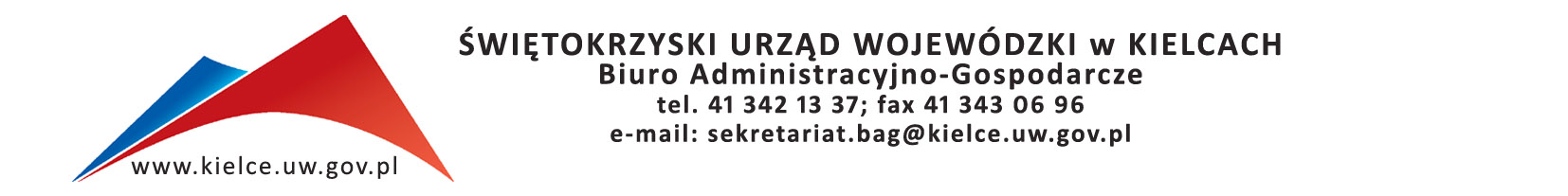 INFORMACJA O PRZETWARZANIU DANYCH OSOBOWYCH – art. 13 RODOdla uczestników postępowań o udzielanie zamówień publicznych prowadzonych przez Świętokrzyski Urząd w Kielcach, do których nie stosuje się przepisów ustawy z dnia 11.09.2019 r. Prawo zamówień publicznych____________________________________________________________________________________KLAUZULA INFORMACYJNA DOTYCZĄCA REALIZOWANYCH ZAMÓWIEŃ PUBLICZNYCH Szanowni Państwo,na podstawie art. 13 ust. 1 i ust. 2 rozporządzenia Parlamentu Europejskiego i Rady (UE) 2016/679 z 27.4.2016 r. w sprawie ochrony osób fizycznych w związku z przetwarzaniem danych osobowych i w sprawie swobodnego przepływu takich danych oraz uchylenia dyrektywy 95/46/WE (dalej RODO) informuję, że:Administratorem Pani /Pana danych jest Świętokrzyski Urząd Wojewódzki w Kielcach, reprezentowany przez Dyrektora Generalnego,którego siedzibą jest al. IX Wieków Kielc 3, 25-516 Kielce e-mail: sekretariat@kielce.uw.gov.pl, tel. 41 344 11 34Powołany jest Inspektor Ochrony Danych, z którym można się skontaktować w formie pisemnej na adres: Świętokrzyski Urząd Wojewódzki w Kielcach, al. IX Wieków Kielc 3, 25-516 Kielce, e-mail: iod@kielce.uw.gov.pl Administrator może przetwarzać Pani/Pana dane:w celu przeprowadzenia postępowania o udzielenie przedmiotowego zamówienia publicznego, 
w tym: szacowania wartości zamówienia, przeprowadzenia rozeznania rynku, oceny otrzymanych ofert, wyboru wykonawcy, zawarcia i realizacji umowy, prowadzenia rozliczeń finansowych, do którego nie stosuje się przepisów ustawy z dnia 11 września 2019 r. – Prawo zamówień publicznych oraz realizacji obowiązku przechowywania dokumentacji przez okres wynikający 
z przepisów prawa, w tym Jednolitego Rzeczowego Wykazu Akt.Podstawą przetwarzania danych jest art. 6 ust. 1 lit. c RODO czyli przetwarzanie Pani/Pana danych osobowych jest niezbędne do wypełnienia obowiązków prawnych ciążących na Administratorze, a wynikających w szczególności z:ustawy z dnia 27 sierpnia 2009 r. o finansach publicznych,ustawy z dnia 23 kwietnia 1964 r. Kodeks cywilny,ustawy z dnia 6 września 2001 r. o dostępie do informacji publicznej,ustawy z dnia 14 lipca 1983 r. o narodowym zasobie archiwalnym i archiwach;zarządzenia Dyrektora Generalnego Świętokrzyskiego Urzędu Wojewódzkiego w Kielcach 
w sprawie procedur wewnętrznych udzielania zamówień publicznych w Świętokrzyskim Urzędzie Wojewódzkim w KielcachOdbiorcami Pani/Pana danych osobowych będą: osoby lub podmioty, którym udostępniona zostanie dokumentacja postępowania podmioty przetwarzające, z którymi Urząd zawarł umowy lub porozumienie na korzystanie z udostępnianych przez nie systemów informatycznych w zakresie przekazywania lub archiwizacji danych. Zakres przekazania danych tym odbiorcom ograniczony jest jednak wyłącznie do możliwości zapoznania się z tymi danymi w związku ze świadczeniem usług wsparcia technicznego i usuwaniem awarii. Odbiorców tych obowiązuje klauzula zachowania poufności pozyskanych w takich okolicznościach wszelkich danych, w tym danych osobowych.Pani/Pana dane osobowe będą przechowywane przez okres 5 lat od dnia zakończenia postępowania o udzielenie zamówienia. Państwa dane osobowe mogą być jednak przechowywane dłużej ze względu na obowiązujący w Urzędzie Jednolity Rzeczowy Wykaz Akt;Obowiązek podania przez Panią/Pana danych osobowych bezpośrednio Pani/Pana dotyczących jest wymogiem koniecznym, związanym z udziałem w postępowaniu o udzielenie zamówienia publicznego; Posiada Pani/Pan:na podstawie art. 15 RODO prawo dostępu do danych osobowych Pani/Pana dotyczących;na podstawie art. 16 RODO prawo do sprostowania lub uzupełnienia Pani/Pana danych osobowych przy czym skorzystanie z prawa do sprostowania lub uzupełnienia nie może skutkować zmianą wyniku postępowania o udzielenie zamówienia publicznego ani zmianą postanowień umowy;na podstawie art. 18 RODO prawo żądania od administratora ograniczenia przetwarzania danych osobowych z zastrzeżeniem przypadków, o których mowa w art. 18 ust. 2 RODO, przy czym prawo do ograniczenia przetwarzania nie ma zastosowania w odniesieniu do przechowywania, w celu zapewnienia korzystania ze środków ochrony prawnej lub w celu ochrony praw innej osoby fizycznej lub prawnej, lub z uwagi na ważne względy interesu publicznego Unii Europejskiej lub państwa członkowskiego, a także nie ogranicza przetwarzania danych osobowych do czasu zakończenia postępowania o udzielenie zamówienia;prawo do wniesienia skargi do Prezesa Urzędu Ochrony Danych Osobowych, gdy uzna Pani/Pan, że przetwarzanie danych osobowych Pani/Pana dotyczących narusza przepisy RODO; W odniesieniu do Pani/Pana danych osobowych decyzje nie będą podejmowane w sposób zautomatyzowany, stosownie do art. 22 RODO.